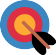 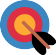 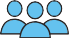 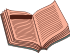 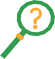 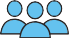 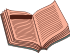 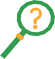 Instrucciones (Reglas del juego)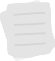 Se tiene que ir localizando en algunos elementos informáticos las pistas para acertar los números que abren el candado.Durante la distribución del instituto y la nueva ocupación de las aulaspor el Covid-19 se ha perdido la llave del almacén donde se guardan los adornos navideños.En la puerta hay un candado, para abrirlo necesitamos saber los números que forman la contraseña.OBJETIVO: Descubrir los números y podrás abrir el candado.Grupos de 6 alumnos para las pruebas centrales1 prueba inicial: sobre con un reto sencillo.3 pruebas centrales de mayor dificultad.1 prueba final de apertura del candado.  Componentes (Elementos y recursos del juego).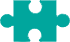    Herramientas (Apps/páginas web)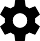   Cajas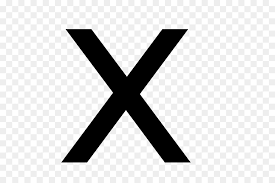   Candados Tinta invisible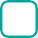   Códigos de alfabeto   Decodificador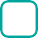 Linterna UV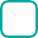   				Genially: Generador de Breakhout.					- Creación de candados digitales: Herramientas EduEscapeRoom.					Generador textos ocultos					- Generador de textos ocultos en laberinto					Generador de candados digitales					- Herramientas EduEscapeRoom  Mapas Puzzles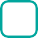 Decodif. Textos	Crucigramas	Pequeños acertijos  Espejos	  Papeles especiales	  Experimentos Otros: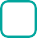 1 cajas con candado.Folios. SobreBolis. Golosinas.Prueba nº: 2 descifrar un código binario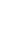 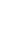 	Materiales: 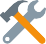 Sobres, Folios, texto oculto en laberintoProcedimiento:	Cada grupo localizará su pista en el texto oculto en laberinto : cada sobre tiene 3 apellidos, que corresponde con las mesas de tres alumnos. 	En cada mesa habrá o un “cero “ o un “1” . Colocados por orden de lista y pasándolo de binario a decimal corresponderá con las 2 segundas cifras	necesarios para abrir el candado de la Abre el sobre con el texto oculto; cada grupo su sobreDescifrar la localización (texto oculto)El apellido determinará la mesa donde se tiene que encontrar el número.Deberán ponerse de acuerdo y determinar el orden de lista para unir los dígitos binarios y adivinar entre todos las dos cifras decimales.					Generador textos ocultosPrueba nº:  Materiales: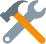 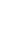 Procedimiento:Prueba nº:  Materiales:Procedimiento: Nº participantes:18  Duración: 1 sesión 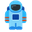 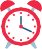 Competencias Clave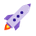   Competencia Digital	  Sentido de la iniciativa y espíritu emprendedor  Aprender a aprender  Conciencia y expresiones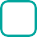   Sociales y cívicas	culturales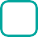  Matemática y competencias	  Comunicación lingüística básicas en ciencia y tecnología Espacios (Aulas o salas a utilizar) 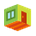            Aulas de informática y taller de tecnología.Competencias Clave  Competencia Digital	  Sentido de la iniciativa y espíritu emprendedor  Aprender a aprender  Conciencia y expresiones  Sociales y cívicas	culturales Matemática y competencias	  Comunicación lingüística básicas en ciencia y tecnologíaObjetivos (Objetivos de aprendizaje a alcanzar)Describe las partes de un ordenador, tableta o teléfono móvil.Conoce los distintos tipos de software y sus aplicaciones.Saber cuáles son las funciones del sistema operativo y las utiliza para gestionar un equipo informático.Utiliza hojas de cálculo para realizar cálculos y gráficos.Crea presentaciones que incorporan elementos multimedia.Contenidos (Contenidos a trabajar con la experiencia)Arquitectura de un ordenador: Placa base y conexión de dispositivos. Conexión de dispositivos externos.Sistema operativo: Tipos de software y Funciones. Hoja de cálculo: realización de cálculos con funciones básicas y representación mediante gráficos. Presentaciones multimedia